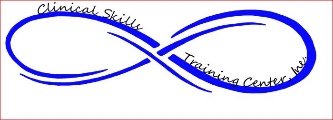 Enrollment AgreementStudent InformationStudent Name: _______________________________ Date of Birth: _____________	Street Address: ________________________	City: ____________ 	State: _____	Zip: _______Home/Cell Phone: _________________	Work Phone: ________________Email: ____________________________	Social Security Number: _______________________Emergency Contact Name: ______________________	Phone: __________________________Relationship to Student: ______________________ Are you at least 18 years of age? ___Yes ___No 	Are you a U.S. Citizen? ___Yes ___ NoAttestation of High School Graduation or GED*: I understand that a high school diploma or its equivalency is required for admission to Clinical Skills Training Center, Inc. I hereby certify that I have (select one of the following):  _____ A high school diploma	____ A GEDHigh School Name: _______________	City/State: _____________	Graduation Date: __________GED Testing Site: ________________	City/State: _____________	Graduation Date: __________Program Information Program Name: Phlebotomy/EKG Technician 	Program Level: ______________________Program Objective: This course is designed to provide the students with an overall understanding and introduction to the field of healthcare, particularly as it relates to the multi-skilled Phlebotomy/EKG Technician.Program State Date: ____________		Scheduled End Date: ____________________Full/Part Time: ________________		Morning/Evening: _______________________Days (M, T, Th. – 9 am -12 pm)	Evenings ((M, T, Th. – 5:30 pm – 8:30 pm)Number of Weeks: 10		    	Total Clock/Credit Hours: 112 Clock HoursTuition & Fee InformationApplication Fee: $50		Tuition: $1950.00		Fees: $65	Other Costs: $155Total Costs: $2170.00I agree that the payment of program costs and fees will be satisfied by (select all that apply):______ Cash	_____Credit Card	_______Check 	_______OtherIf other source, please list: ____________________________________________________The tuition above is for the entire program and includes necessary materials and equipment and supplies; there is no separate charge for books and supplies. The application fee is a non- refundable one-time fee paid at the time of application.Refund Policy All refunds shall be made without requiring a request from the student and within 30 days from the date the school terminates the student or determines withdrawal by the student. Refunds for classes canceled by the school: If tuition and fees are collected in advance of the start date of the program and the school cancels the class, 100 percent of the tuition and fees collected with be refunded. The refund shall be made within 30-45 days of the planned start date. Refunds for a student that does not start class: If tuition and fees are collected in advance of the start date and the student does not begin class, 100 percent of the tuition and fees collected with be refunded. The refund will be made within 30-45 days of class start. Refunds for withdrawal after class commences: If student request cancellation more than three (3) business days after signing contract or not completing no more than five percent of the instructional time, no less than 95 percent of tuition is refunded. If student has completed more than five percent but no more than 10 percent of the instructional time, no less than 90 percent of tuition is refunded. After first 10 percent of the period of the financial obligation, the institution shall refund at least 75 percent of the tuition. After the first 25 percent of the period of financial obligation and until the end of the first 50 percent of the period of obligation, the institution shall refund at least 50 percent of the tuition. After the first 50 percent of the period of financial obligation, the institution may retain all of the tuition. Refund policy for programs obligating students for periods beyond 12 months: If the student withdraws during any subsequent period following the first 12 months, the student’s refund for the unused period following the first 12 months, the student’s refund for the unused portion of the tuition applicable to the period of withdrawal shall be based on section three above. readmittance Policies to CSTC.pdf Refund PolicyIf a student cancels their enrollment within 3 days before the class starts, they may receive a full refund. If a student cancels their enrollment agreement 3 days after the class start they may receive a refund minus the application fee. If a student attends class then withdraws at any point in the class (up to 50% of the class) they will receive a refund at a prorated amount, based on the percentage of the class completed. Students who complete more than 50% of the class are not entitled to a refund.  Any student who would like to withdraw from the program must complete a withdrawal form or submit a letter to the Director of Education requesting to be withdrawn from the institution and request a refund if applicable. If a student is administratively withdrawn from the program, they will be notified in writing, with an explanation for the withdrawal, within 3 -5 business days.   All refunds will be made within 30 days of the request or date of determination,Attendance Policy Students are expected to attend all scheduled classes, labs, and practicum learning experiences.  Excessive absences is defined as in excess of ten percent (10%) of total class hours, ten percent (10%) of total lab hours, or ten percent (10%) of total practicum hours. Excessive absences in one course or across multiple medical assisting courses may result in disenrollment from the program. These medical assisting requirements will be strictly enforced. ExternshipExternship Students will work under the direct supervision of the physician designee in the medical practice. The medical practice or institution will be in constant contact with the school while the student is on their 160 hour externship. All students will be evaluated at the half-way point and again at the conclusion of the externship assignment. The students must complete hours in both the administrative and clinical setting/environmental while on externship in order to fulfill their requirements for graduation. Prior to graduation, students MUST participate in the National Credentialing Exam in order to graduate. By signing below, I certify that I have received a complete copy of this agreement, and that I have, understand and agree to comply with all of its terms. I also acknowledge that I have received and had an ample opportunity to review a copy of the school’s catalog and I agree to comply with all school disclosures, policies, and rules contained therein. I also understand and agree that this agreement supersedes all prior or contemporaneous verbal or written statements and agreements made by the school or any employee of the school, and that no binding promises, representations or statements have been made to me by the school or any employee of the school regarding any aspect of the education and training I will receive from the school or the prospects for employment or salary upon graduation that are not set forth in writing in this agreement. I further understand and agree that this agreement may not be modified without the written agreement of the school. I hereby certify that all information I provided in my application for admission to the school is complete, accurate and up to date. Once this signed agreement is accepted by the school, I understand that a legally-binding contract is created. My signature indicates that I agree to all of the above terms.Student Signature: __________________________________	Date: __________________________Printed Name: ______________________________________	School Representative: _______________________________	Date: __________________________